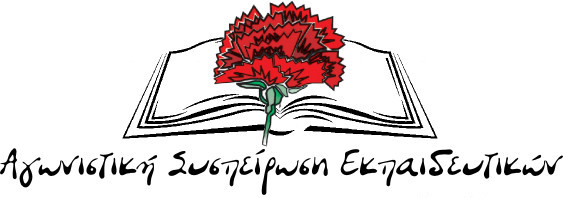 ΔΗΛΩΣΗ ΤΩΝ ΕΚΠΡΟΣΩΠΩΝ ΤΗΣ ΑΣΕ ΣΤΟ Δ.Σ. ΤΗΣ ΟΛΜΕΓΙΑ ΤΗ ΣΥΓΚΡΟΤΗΣΗ ΤΟΥ ΠΡΟΕΔΡΕΙΟΥ ΤΟΥ Την Τετάρτη 19 Ιουλίου συγκροτήθηκε το προεδρείο του ΔΣ της ΟΛΜΕ. Τα μέλη του προέρχονται από τις παρατάξεις ΔΑΚΕ, ΣΥΝΕΚ και ΠΕΚ. Η σύνθεση του Προεδρείου αποτυπώνει το κοινό πολιτικό κι συνδικαλιστικό πλαίσιο αυτών των παρατάξεων η οποία εκφράστηκε στη κοινή τους στάση και στο 18ο Συνέδριο της ΟΛΜΕ με τα γνωστά διαλυτικά αποτελέσματα. Η σύμπραξη τους αυτή εκφράζει και τη ουσιαστική στήριξη τους διαχρονικά σε όλες τις αντιλαϊκές πολιτικές που τσακίζουν εργασιακά και μορφωτικά δικαιώματα. Στάθηκαν και στέκονται απέναντι στα δικαιώματα των συναδέλφων, ήταν και είναι βολικοί και πρόθυμοι συνομιλητές όλων των κυβερνήσεων, αποτελούν τους πυλώνες του κυβερνητικού συνδικαλισμού.Από την πλευρά μας δηλώσαμε ότι θα δώσουμε όλες μας τις δυνάμεις για να αντιπαλέψουμε αυτή την  επικίνδυνη γραμμή μέσα στο συνδικάτο, για να είναι τα σωματεία στήριγμα και οργανωτές της πάλης των εκπαιδευτικών ενάντια σε παλιά και νέα αντιλαϊκά μέτρα. Αθήνα, 19-7-2017